Hakulomake liitteineen toimitetaan Keliakialiittoon mieluiten sähköpostitse jasenjarjestoavustus@keliakialiitto.fi tai postitse os. Keliakialiitto, jäsenjärjestöavustukset, Hammareninkatu 7, 33100 Tampere. Lomaketta ei tarvitse allekirjoittaa.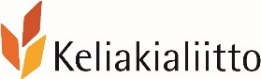 Jäsenjärjestöavustuksen hakulomake 2024Keliakiayhdistys:	Hallituksen kokouksen pvm: Yhdistyksen tilinro (IBAN): Yhteyshenkilö jolle ilmoitetaan avustuspäätöksestä ja joka vastaa mahdollisiin kysymyksiinEtu- ja sukunimi:Puhelin: Sähköposti: 	Yhdistyksen nimenkirjoittajat, jotka allekirjoittavat sähköisesti myönnetyn avustuksen siirtosopimuksenEtu- ja sukunimi:			Etu- ja sukunimi:	Sähköposti: 				Sähköposti: 	Puhelin: 				Puhelin:		Toiminto, johon avustusta haetaanToiminnon nimi. Nimi josta käy ilmi, mitä avustuksella on tarkoitus tehdä:Toiminnon toteutusajankohta ja -paikka:Haettava summa, euroa (500-2500):Avustuksen käyttökohde tai -kohteet (rasti vähintään yhteen, enintään kahteen kohtaan)          1. Kestävää kehitystä edistävä hanke          2. Yhdistyksen tunnettuuden lisääminen ja/tai jäsenyyden markkinointi          3. Luentotilaisuuden, luentosarjan tai kurssin järjestäminen          4. Vapaaehtoisten osaamisen kehittäminen (ei Keliakialiiton koulutuksiin osallistumiseen)          5. Toiminnan järjestäminen lapsille, lapsiperheille tai nuorille6. Yhdistykselle uuden toiminnan käynnistäminen (etusijalla pidempään jatkuva toiminta) Perustele tarvittaessa, millä tavoin hanke toteuttaa valitsemaanne käyttötarkoitusta: Toiminnon konkreettinen päätavoite/tavoitteet (vähintään yksi, enintään kaksi)Toiminnon kuvaus (tiivis kuvaus siitä, mitä toiminnossa tehdään ja miten. Mikäli toiminnolla on kouluttaja tmv. vetäjä tai useampia, mainitse kuka/keitä nämä ovat, mikäli ovat jo tiedossa) Osallistujat. Arvioitu osallistujamäärä, mikäli kyseessä on tapahtuma tmv, jossa on osallistujiaPerustelut toiminnolle (miten toiminto edistää tai tukee gluteenittomuutta ja/tai keliakiaa sairastavien elämää, miksi se on tärkeä toteuttaa, millaisia vaikutuksia odotatte siltä)?Markkinointisuunnitelma. Mikäli toiminto edellyttää markkinointia, miten ja missä markkinoitte sitä?Riskinarviointi. Millaisia riskejä hankkeeseen liittyy? Miten minimoitte riskien toteutumista?Kustannusarvio. Erittele toiminnon tuotot ja kulut tähän tai esitä kustannusarvio erillisenä liitteenä Liitteet             Vuoden 2023 tilinpäätös ja tilintarkastuskertomus liitteenä             Vuoden 2023 tilinpäätös ja tilintarkastuskertomus toimitettu/toimitetaan erikseen             Muut mahdolliset liitteet,       	kpl